  Mesto Nová Dubnica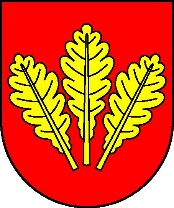       Mestský úrad, Trenčianska 45/41, 018 51  Nová DubnicaČíslo: OSO/2023		                                                                      Nová Dubnica, 22.06.2023Uznesenie  Mestského zastupiteľstva v Novej Dubnici zo dňa  21. júna  20234.	Prehľad pohľadávok k 31.03.2023U z n e s e n i e  č. 38Mestské zastupiteľstvo na základe prerokovaného materiáluA)  b e r i e   n a   v e d o m i e  prehľad pohľadávok k 31.03.2023.Ing. Peter  Marušinec
                       primátor	Za správnosť:Ing. Dana Šťastnávedúca organizačno-správneho oddelenia 